Chapter 1Chemistry: The Science of Change1. What is a unifying principle that explains a body of experimental observations?A. lawB. hypothesisC. theoryD. phenomenaE. prediction
Accessibility: Keyboard NavigationBloom's Level: 2. UnderstandChapter: 01 Chemistry: The Science of ChangeDifficulty: EasySubtopic: Scientific MethodTopic: Study of Chemistry
2. Which of the following is a tentative explanation for a set of observations?A. lawB. hypothesisC. theoryD. phenomenaE. prediction
Accessibility: Keyboard NavigationBloom's Level: 2. UnderstandChapter: 01 Chemistry: The Science of ChangeDifficulty: EasySubtopic: Scientific MethodTopic: Study of Chemistry
3. What is the term used for findings that are summarized based on a pattern or trend?A. lawB. hypothesisC. theoryD. phenomenaE. prediction
Accessibility: Keyboard NavigationBloom's Level: 2. UnderstandChapter: 01 Chemistry: The Science of ChangeDifficulty: EasySubtopic: Scientific MethodTopic: Study of Chemistry
4. Which of the following activities is not a part of good science?A. proposing a theoryB. developing a hypothesisC. making quantitative observationsD. designing experimentsE. indulging in speculation
Accessibility: Keyboard NavigationBloom's Level: 2. UnderstandChapter: 01 Chemistry: The Science of ChangeDifficulty: EasySubtopic: Scientific MethodTopic: Study of Chemistry
5. Which of the following is a ‘substance’ according to the definition given in your textbook?A. airB. tap waterC. sea waterD. waterE. toothpaste
Accessibility: Keyboard NavigationBloom's Level: 3. ApplyChapter: 01 Chemistry: The Science of ChangeDifficulty: MediumSubtopic: Classification and States of MatterSubtopic: Properties of MatterTopic: Study of Chemistry
6. Which of the following cannot be separated into simpler substances by chemical means?A. elementB. emulsionC. compoundD. homogeneous mixtureE. heterogeneous mixture
Accessibility: Keyboard NavigationBloom's Level: 4. AnalyzeChapter: 01 Chemistry: The Science of ChangeDifficulty: MediumSubtopic: Classification and States of MatterSubtopic: Properties of MatterTopic: Study of Chemistry
7. If a liquid contains 60% sugar and 40% water throughout its composition, then what is it called?A. soluteB. compoundC. homogeneous mixtureD. heterogeneous mixtureE. solvent
Accessibility: Keyboard NavigationBloom's Level: 4. AnalyzeChapter: 01 Chemistry: The Science of ChangeDifficulty: MediumSubtopic: Classification and States of MatterSubtopic: Properties of MatterTopic: Study of Chemistry
8. Which of the following does not have a uniform composition throughout?A. elementB. compoundC. homogeneous mixtureD. heterogeneous mixtureE. solvent
Accessibility: Keyboard NavigationBloom's Level: 3. ApplyChapter: 01 Chemistry: The Science of ChangeDifficulty: EasySubtopic: Classification and States of MatterSubtopic: Properties of MatterTopic: Study of Chemistry
9. Which of the following is not an SI base unit?A. meterB. ampereC. secondD. gramE. kelvin
Accessibility: Keyboard NavigationBloom's Level: 2. UnderstandChapter: 01 Chemistry: The Science of ChangeDifficulty: MediumSubtopic: Measurement (SI Units)Topic: Study of Chemistry
10. The SI base unit of mass isA. mgB. gC. kgD. metric tonE. lb
Accessibility: Keyboard NavigationBloom's Level: 1. RememberChapter: 01 Chemistry: The Science of ChangeDifficulty: MediumSubtopic: Measurement (SI Units)Topic: Study of Chemistry
11. The SI prefix mega- (M) meansA. 10–6B. 10–3C. 103D. 106E. 109
Accessibility: Keyboard NavigationBloom's Level: 1. RememberChapter: 01 Chemistry: The Science of ChangeDifficulty: EasySubtopic: Measurement (SI Units)Topic: Study of Chemistry
12. The SI prefixes milli- and mega- represent, respectively:A. 106 and 10–6B. 10–3 and 106C. 103 and 10–6D. 10–3 and 109E. 10–6 and 10–3
Accessibility: Keyboard NavigationBloom's Level: 1. RememberChapter: 01 Chemistry: The Science of ChangeDifficulty: MediumSubtopic: Measurement (SI Units)Topic: Study of Chemistry
13. How many micrograms are in 65.3 kg?A. 0.653 mgB. 6.53 × 107 mgC. 6.53 × 104 mgD. 6.53 × 10–8 mgE. 6.53 × 1010 mg
Accessibility: Keyboard NavigationBloom's Level: 3. ApplyChapter: 01 Chemistry: The Science of ChangeDifficulty: HardSubtopic: Dimensional AnalysisSubtopic: Measurement (SI Units)Subtopic: Scientific Notation and Significant FiguresTopic: Study of Chemistry
14. A dose of medication was prescribed to be 35 microliters. Which of the following expresses that volume in centiliters?A. 3.5 × 105 cLB. 3.5 × 104 cLC. 3.5 cLD. 3.5 × 10–4 cLE. 3.5 × 10–3 cL
Accessibility: Keyboard NavigationBloom's Level: 3. ApplyChapter: 01 Chemistry: The Science of ChangeDifficulty: HardSubtopic: Dimensional AnalysisSubtopic: Measurement (SI Units)Subtopic: Scientific Notation and Significant FiguresTopic: Study of Chemistry
15. How many milliliters is 0.0055 L?A. 0.55 mLB. 5.5 mLC. 0.5 mLD. 0.0000055 mLE. 182 mL
Accessibility: Keyboard NavigationBloom's Level: 3. ApplyChapter: 01 Chemistry: The Science of ChangeDifficulty: MediumSubtopic: Dimensional AnalysisSubtopic: Measurement (SI Units)Subtopic: Scientific Notation and Significant FiguresTopic: Study of Chemistry
16. How many hertz is 600.11 MHz?A. 6.0011 × 10–4 HzB. 60.011 HzC. 6.0011 × 106 HzD. 6.0011 × 10–2 HzE. 6.0011 × 108 Hz
Accessibility: Keyboard NavigationBloom's Level: 3. ApplyChapter: 01 Chemistry: The Science of ChangeDifficulty: MediumSubtopic: Dimensional AnalysisSubtopic: Measurement (SI Units)Subtopic: Scientific Notation and Significant FiguresTopic: Study of Chemistry
17. The distance between carbon atoms in ethylene is 134 picometers. Which of the following expresses that distance in meters?A. 1.34 × 10–13 mB. 1.34 × 10–12 mC. 1.34 × 10–10 mD. 1.34 × 10–7 mE. 1.34 × 10–6 m
Accessibility: Keyboard NavigationBloom's Level: 3. ApplyChapter: 01 Chemistry: The Science of ChangeDifficulty: MediumSubtopic: Dimensional AnalysisSubtopic: Measurement (SI Units)Subtopic: Scientific Notation and Significant FiguresTopic: Study of Chemistry
18. Which of these quantities represents the largest mass?A. 2.0 × 102 mgB. 0.0010 kgC. 1.0 × 105 mgD. 2.0 × 102 cgE. 10.0 dg
Accessibility: Keyboard NavigationBloom's Level: 4. AnalyzeChapter: 01 Chemistry: The Science of ChangeDifficulty: HardSubtopic: Dimensional AnalysisSubtopic: Measurement (SI Units)Topic: Study of Chemistry
19. The mass of a sample is 550 milligrams. Which of the following expresses that mass in kilograms?A. 5.5 × 108 kgB. 5.5 × 105 kgC. 5.5 × 10–4 kgD. 5.5 × 10–6 kgE. 5.5 × 10–1 kg
Accessibility: Keyboard NavigationBloom's Level: 3. ApplyChapter: 01 Chemistry: The Science of ChangeDifficulty: HardSubtopic: Measurement (SI Units)Subtopic: Scientific Notation and Significant FiguresTopic: Study of Chemistry
20. The average distance between the Earth and the Moon is 240,000 miles. Express this distance in kilometers. (1 mi = 1609 m)A. 6.1 × 105 kmB. 5.3 × 105 kmC. 3.9 × 105 kmD. 1.5 × 105 kmE. 9.4 × 104 km
Accessibility: Keyboard NavigationBloom's Level: 3. ApplyChapter: 01 Chemistry: The Science of ChangeDifficulty: MediumSubtopic: Dimensional AnalysisSubtopic: Measurement (SI Units)Subtopic: Scientific Notation and Significant FiguresTopic: Study of Chemistry
21. How many inches are in 382.5 cm? (1 in = 2.54 cm)A. 150.6 inB. 6.641 × 10–3 inC. 151 inD. 971.6 inE. 972 in
Accessibility: Keyboard NavigationBloom's Level: 3. ApplyChapter: 01 Chemistry: The Science of ChangeDifficulty: MediumSubtopic: Dimensional AnalysisSubtopic: Measurement (SI Units)Subtopic: Scientific Notation and Significant FiguresTopic: Study of Chemistry
22. How many cubic inches are in 1.00 liter? (1 in = 2.54 cm)A. 61.0 in3B. 155 in3C. 394 in3D. 1.64 × 104 in3E. None of these choices is correct.
Accessibility: Keyboard NavigationBloom's Level: 3. ApplyChapter: 01 Chemistry: The Science of ChangeDifficulty: HardSubtopic: Dimensional AnalysisSubtopic: Measurement (SI Units)Subtopic: Scientific Notation and Significant FiguresTopic: Study of Chemistry
23. Convert 500. milliliters to quarts. (1 L = 1.0567 qt)A. 1.88 qtB. 0.472 qtC. 0.528 qtD. 4.72 × 105 qtE. 5.28 × 105 qt
Accessibility: Keyboard NavigationBloom's Level: 3. ApplyChapter: 01 Chemistry: The Science of ChangeDifficulty: MediumSubtopic: Dimensional AnalysisSubtopic: Measurement (SI Units)Subtopic: Scientific Notation and Significant FiguresTopic: Study of Chemistry
24. Given that 1 inch = 2.54 cm, 1.00 cm3 is equal toA. 16.4 in3B. 6.45 in3C. 0.394 in3D. 0.155 in3E. 0.0610 in3
Accessibility: Keyboard NavigationBloom's Level: 3. ApplyChapter: 01 Chemistry: The Science of ChangeDifficulty: HardSubtopic: Dimensional AnalysisSubtopic: Measurement (SI Units)Subtopic: Scientific Notation and Significant FiguresTopic: Study of Chemistry
25. A large pizza has a diameter of 15 inches. Express this diameter in centimeters. (1 in = 2.54 cm)A. 38 cmB. 24 cmC. 18 cmD. 9.3 cmE. 5.9 cm
Accessibility: Keyboard NavigationBloom's Level: 3. ApplyChapter: 01 Chemistry: The Science of ChangeDifficulty: MediumSubtopic: Dimensional AnalysisSubtopic: Measurement (SI Units)Subtopic: Scientific Notation and Significant FiguresTopic: Study of Chemistry
26. The average distance between the Earth and the Moon is 240,000 miles. Express this distance in meters. (1 mi = 1609 m)A. 6.1 × 105 mB. 5.3 × 105 mC. 3.9 × 108 mD. 1.5 × 105 mE. 9.4 × 104 m
Accessibility: Keyboard NavigationBloom's Level: 3. ApplyChapter: 01 Chemistry: The Science of ChangeDifficulty: MediumSubtopic: Dimensional AnalysisSubtopic: Measurement (SI Units)Subtopic: Scientific Notation and Significant FiguresTopic: Study of Chemistry
27. What is the volume in milliliters of a 32.0 fl oz can of juice? (1 fl oz = 29.6 mL)A. 1.08 mLB. 947 mLC. 0.925 mLD. 0.95 mLE. 1.1 mL
Accessibility: Keyboard NavigationBloom's Level: 3. ApplyChapter: 01 Chemistry: The Science of ChangeDifficulty: MediumSubtopic: Dimensional AnalysisSubtopic: Measurement (SI Units)Subtopic: Scientific Notation and Significant FiguresTopic: Study of Chemistry
28. How many mm3 are in 16.7 cm3?A. 1.67 × 10–5 mm3B. 1.67 × 10–8 mm3C. 1.67 × 107 mm3D. 1.67 × 104 mm3E. 1.67 × 10–4 mm3
Accessibility: Keyboard NavigationBloom's Level: 3. ApplyChapter: 01 Chemistry: The Science of ChangeDifficulty: HardSubtopic: Dimensional AnalysisSubtopic: Measurement (SI Units)Subtopic: Scientific Notation and Significant FiguresTopic: Study of Chemistry
29. If a patient in the hospital is running a temperature of 39.5°C, what is this in degrees Fahrenheit?A. 99°FB. 101.3°FC. 102.4°FD. 103.1°FE. 104°F
Accessibility: Keyboard NavigationBloom's Level: 3. ApplyChapter: 01 Chemistry: The Science of ChangeDifficulty: MediumSubtopic: Dimensional AnalysisSubtopic: Measurement (SI Units)Subtopic: Scientific Notation and Significant FiguresTopic: Study of Chemistry
30. If normal body temperature is 98.6°F then what is this in degrees Celsius?A. 34°CB. 35.5°CC. 36.4°CD. 37.0°CE. 38.7°C
Accessibility: Keyboard NavigationBloom's Level: 3. ApplyChapter: 01 Chemistry: The Science of ChangeDifficulty: MediumSubtopic: Dimensional AnalysisSubtopic: Measurement (SI Units)Subtopic: Scientific Notation and Significant FiguresTopic: Study of Chemistry
31. Express 122.0°F in °C.A. 50.0°CB. 64.4°CC. 67.8°CD. 162.0°CE. 219.6°C
Accessibility: Keyboard NavigationBloom's Level: 3. ApplyChapter: 01 Chemistry: The Science of ChangeDifficulty: MediumSubtopic: Dimensional AnalysisSubtopic: Measurement (SI Units)Subtopic: Scientific Notation and Significant FiguresTopic: Study of Chemistry
32. The boiling point for liquid helium is 4.0 K. What is the temperature in degrees Fahrenheit?A. –452.5°FB. –498.9°FC. –237.2°FD. 131.8°FE. 530.9°F
Accessibility: Keyboard NavigationBloom's Level: 3. ApplyChapter: 01 Chemistry: The Science of ChangeDifficulty: HardSubtopic: Dimensional AnalysisSubtopic: Measurement (SI Units)Subtopic: Scientific Notation and Significant FiguresTopic: Study of Chemistry
33. If the temperature is 38.0°F then what is the temperature in kelvins?A. 3.33 KB. 100.4 KC. 276.5 KD. 311.15 KE. 235.15 K
Accessibility: Keyboard NavigationBloom's Level: 3. ApplyChapter: 01 Chemistry: The Science of ChangeDifficulty: HardSubtopic: Dimensional AnalysisSubtopic: Measurement (SI Units)Subtopic: Scientific Notation and Significant FiguresTopic: Study of Chemistry
34. Dry ice (carbon dioxide) changes from a solid to a gas at –78.5°C. What is this temperature in °F?A. –173°FB. –12.6°FC. –109°FD. –75.6°FE. None of them is within 2°F of the right answer.
Accessibility: Keyboard NavigationBloom's Level: 3. ApplyChapter: 01 Chemistry: The Science of ChangeDifficulty: HardSubtopic: Dimensional AnalysisSubtopic: Measurement (SI Units)Subtopic: Scientific Notation and Significant FiguresTopic: Study of Chemistry
35. The boiling point for liquid nitrogen is 77 K. What is the temperature in degrees Fahrenheit?A. –127°FB. –289°FC. –321°FD. 177°FE. 662°F
Accessibility: Keyboard NavigationBloom's Level: 3. ApplyChapter: 01 Chemistry: The Science of ChangeDifficulty: HardSubtopic: Dimensional AnalysisSubtopic: Measurement (SI Units)Subtopic: Scientific Notation and Significant FiguresTopic: Study of Chemistry
36. Acetone, which is used as a solvent and as a reactant in the manufacture of Plexiglas®, boils at 56.1°C. What is the boiling point in degrees Fahrenheit?A. 159°FB. 133°FC. 101°FD. 69.0°FE. 43.4°F
Accessibility: Keyboard NavigationBloom's Level: 3. ApplyChapter: 01 Chemistry: The Science of ChangeDifficulty: MediumSubtopic: Dimensional AnalysisSubtopic: Measurement (SI Units)Subtopic: Scientific Notation and Significant FiguresTopic: Study of Chemistry
37. Isopropyl alcohol, commonly known as rubbing alcohol, boils at 82.4°C. What is the boiling point in kelvins?A. 387.6 KB. 355.6 KC. 323.6 KD. 190.8 KE. –190.8 K
Accessibility: Keyboard NavigationBloom's Level: 3. ApplyChapter: 01 Chemistry: The Science of ChangeDifficulty: MediumSubtopic: Dimensional AnalysisSubtopic: Measurement (SI Units)Subtopic: Scientific Notation and Significant FiguresTopic: Study of Chemistry
38. Acetic acid boils at 244.2°F. What is its boiling point in degrees Celsius?A. 382.0°CB. 167.7°CC. 153.4°CD. 117.9°CE. 103.7°C
Accessibility: Keyboard NavigationBloom's Level: 3. ApplyChapter: 01 Chemistry: The Science of ChangeDifficulty: MediumSubtopic: Dimensional AnalysisSubtopic: Measurement (SI Units)Subtopic: Scientific Notation and Significant FiguresTopic: Study of Chemistry
39. What is the volume of a container that contains 14.3 g of a substance having a density of 0.988 g/cm3?A. 14.1 cm3B. 0.0691 cm3C. 14.5 cm3D. 141 cm3E. 691 cm3
Accessibility: Keyboard NavigationBloom's Level: 4. AnalyzeChapter: 01 Chemistry: The Science of ChangeDifficulty: MediumSubtopic: Dimensional AnalysisSubtopic: Measurement (SI Units)Subtopic: Scientific Notation and Significant FiguresTopic: Study of Chemistry
40. If you have a graduated cylinder containing 15.5 mL and this volume changes to 95.2 mL after a metal with a mass of 7.95 g is dropped into the graduated cylinder, then what is the density of this metal?A. 0.0835 g/mLB. 0.513 g/mLC. 0.0718 g/mLD. 10.0 g/mLE. 9.97 × 10–2 g/mL
Accessibility: Keyboard NavigationBloom's Level: 4. AnalyzeChapter: 01 Chemistry: The Science of ChangeDifficulty: HardSubtopic: Dimensional AnalysisSubtopic: Measurement (SI Units)Subtopic: Scientific Notation and Significant FiguresTopic: Study of Chemistry
41. The density of mercury, the only metal to exist as a liquid at room temperature, is 13.6 g/cm3. What is that density in pounds per cubic inch? (1 in = 2.54 cm; 1 lb = 454 g)A. 849 lb/in3B. 491 lb/in3C. 376 lb/in3D. 0.491 lb/in3E. 1.83 × 10–3 lb/in3
Accessibility: Keyboard NavigationBloom's Level: 4. AnalyzeChapter: 01 Chemistry: The Science of ChangeDifficulty: HardSubtopic: Dimensional AnalysisSubtopic: Measurement (SI Units)Subtopic: Scientific Notation and Significant FiguresTopic: Study of Chemistry
42. Radio waves travel at the speed of light, which is 3.00 × 108 m/s. How many minutes does it take for a radio message to reach Earth from Saturn if Saturn is 7.9 × 108 km from Earth?A. 4.4 × 10–2 minB. 1.6 × 105 minC. 4.0 × 1015 minD. 44 minE. 2.6 min
Accessibility: Keyboard NavigationBloom's Level: 4. AnalyzeChapter: 01 Chemistry: The Science of ChangeDifficulty: HardSubtopic: Dimensional AnalysisSubtopic: Measurement (SI Units)Subtopic: Scientific Notation and Significant FiguresTopic: Study of Chemistry
43. The speed needed to escape the pull of Earth's gravity is 11.3 km/s. What is this speed in mi/h? (1 mile = 1609 m)A. 65,500 mi/hB. 25,300 mi/hC. 18,200 mi/hD. 1,090 mi/hE. 5.02 × 10–3 mi/h
Accessibility: Keyboard NavigationBloom's Level: 4. AnalyzeChapter: 01 Chemistry: The Science of ChangeDifficulty: HardSubtopic: Dimensional AnalysisSubtopic: Measurement (SI Units)Subtopic: Scientific Notation and Significant FiguresTopic: Study of Chemistry
44. Radio waves travel at the speed of light, which is 3.00 × 108 m/s. How many kilometers will radio messages to outer space travel in exactly one year? (365.24 days = 1 y)A. 9.46 × 1015 kmB. 7.30 × 108 kmC. 7.10 × 1010 kmD. 9.47 × 1012 kmE. 3.33 × 10– 3 km
Accessibility: Keyboard NavigationBloom's Level: 4. AnalyzeChapter: 01 Chemistry: The Science of ChangeDifficulty: HardSubtopic: Dimensional AnalysisSubtopic: Measurement (SI Units)Subtopic: Scientific Notation and Significant FiguresTopic: Study of Chemistry
45. The diameter of Earth is 12.7 Mm. Express this diameter in centimeters.A. 1.27 × 105 cmB. 1.27 × 106 cmC. 1.27 × 107 cmD. 1.27 × 108 cmE. 1.27 × 109 cm
Accessibility: Keyboard NavigationBloom's Level: 4. AnalyzeChapter: 01 Chemistry: The Science of ChangeDifficulty: HardSubtopic: Dimensional AnalysisSubtopic: Measurement (SI Units)Subtopic: Scientific Notation and Significant FiguresTopic: Study of Chemistry
46. Some molecules move with speeds approaching the "escape velocity" from Earth, which is 7.0 miles per second. What is this speed in cm/h? (1 mi = 1609 m)A. 313 cm/hB. 4.1 × 105 cm/hC. 4.1 × 109 cm/hD. 1.1 × 106 cm/hE. 1.6 × 105 cm/h
Accessibility: Keyboard NavigationBloom's Level: 4. AnalyzeChapter: 01 Chemistry: The Science of ChangeDifficulty: HardSubtopic: Dimensional AnalysisSubtopic: Measurement (SI Units)Subtopic: Scientific Notation and Significant FiguresTopic: Study of Chemistry
47. The city of Los Angeles is now approximately 2400 miles south of Anchorage, Alaska. It is moving slowly northward as the San Andreas fault slides along. If Los Angeles is to arrive near Anchorage in 76 million years, at what average rate will it have to move in mm per month? (1 mi = 1609 m)A. 2.0 × 10–10 mm/mo.B. 6.6 × 10–6 mm/mo.C. 4.2 mm/mo.D. 9.5 mm/mo.E. 51 mm/mo.
Accessibility: Keyboard NavigationBloom's Level: 4. AnalyzeChapter: 01 Chemistry: The Science of ChangeDifficulty: HardSubtopic: Dimensional AnalysisSubtopic: Measurement (SI Units)Subtopic: Scientific Notation and Significant FiguresTopic: Study of Chemistry
48. Which of the following speeds is the greatest? (1 mi = 1609 m)A. 40 mi/hB. 2.0 × 105 mm/minC. 40 km/hD. 0.74 km/minE. 400 m/min
Accessibility: Keyboard NavigationBloom's Level: 5. EvaluateChapter: 01 Chemistry: The Science of ChangeDifficulty: HardSubtopic: Dimensional AnalysisSubtopic: Measurement (SI Units)Subtopic: Scientific Notation and Significant FiguresTopic: Study of Chemistry
49. Iron has a density of 7.87 g/cm3. What mass of iron would be required to cover a football playing surface of 120 yds × 60. yds to a depth of 1.0 mm? (1 inch = 2.54 cm)A. 76 kgB. 47 MgC. 7.6 × 105 gD. 4.7 × 108 gE. 1.9 × 107 g
Accessibility: Keyboard NavigationBloom's Level: 4. AnalyzeChapter: 01 Chemistry: The Science of ChangeDifficulty: HardSubtopic: Dimensional AnalysisSubtopic: Measurement (SI Units)Subtopic: Scientific Notation and Significant FiguresTopic: Study of Chemistry
50. The recommended daily allowance (RDA) of calcium is 1.2 g. Calcium carbonate contains 12.0% calcium by mass. How many grams of calcium carbonate are needed to provide the RDA of calcium?A. 0.10 gB. 0.14 gC. 1.2 gD. 10. gE. 14. g
Accessibility: Keyboard NavigationBloom's Level: 4. AnalyzeChapter: 01 Chemistry: The Science of ChangeDifficulty: HardSubtopic: Dimensional AnalysisSubtopic: Measurement (SI Units)Subtopic: Scientific Notation and Significant FiguresTopic: Study of Chemistry
51. One of the common intravenous fluids, called physiological saline, is a homogeneous mixture of NaCl in water. In this mixture, 0.89% of the mass is contributed by the NaCl. What mass of NaCl is found in 450. mL of physiological saline? ((Density of physiological saline = 1.005 g/cm3)A. 2.0 gB. 4.0 gC. 5.1 gD. 508 gE. 400 g
Accessibility: Keyboard NavigationBloom's Level: 4. AnalyzeChapter: 01 Chemistry: The Science of ChangeDifficulty: HardSubtopic: Dimensional AnalysisSubtopic: Measurement (SI Units)Subtopic: Scientific Notation and Significant FiguresTopic: Study of Chemistry
52. An empty flask's mass is 17.4916 g, and its mass is 43.9616 g when filled with water at 20.0°C (density = 0.9982 g/mL). The density of “heavy water” at 20.0°C is 1.1053 g/mL. What is the mass of the flask when filled with heavy water at 20.0°C?A. 29.2573 gB. 46.8016 gC. 46.7489 gD. 29.3100 gE. 43.9140 g
Accessibility: Keyboard NavigationBloom's Level: 4. AnalyzeChapter: 01 Chemistry: The Science of ChangeDifficulty: HardSubtopic: Dimensional AnalysisSubtopic: Measurement (SI Units)Subtopic: Scientific Notation and Significant FiguresTopic: Study of Chemistry
53. A flask has a mass of 78.23 g when empty and 593.63 g when filled with water. When the same flask is filled with concentrated sulfuric acid, H2SO4, its mass is 1026.57 g. What is the density of concentrated sulfuric acid? (Assume water has a density of 1.00 g/cm3 at the temperature of the measurement.)A. 1.992 g/cm3B. 1.840 g/cm3C. 1.729 g/cm3D. 1.598 g/cm3E. 0.543 g/cm3
Accessibility: Keyboard NavigationBloom's Level: 4. AnalyzeChapter: 01 Chemistry: The Science of ChangeDifficulty: HardSubtopic: Dimensional AnalysisSubtopic: Measurement (SI Units)Subtopic: Scientific Notation and Significant FiguresTopic: Study of Chemistry
54. Talc is a mineral with low conductivity for heat and electricity which is not attacked by acid. It is used in talcum powder and face powder. Suppose a sample of talc weighs 13.65 g with a density of 1.75 g/cm3 in mineral oil. If this same sample of talc in air weighs 35.97 g, assuming no volume change, what is the density of the talc sample in air?A. 4.61 g/cm3B. 2.82 g/cm3C. 2.63 g/cm3D. 2.44 g/cm3E. 1.61 g/cm3
Accessibility: Keyboard NavigationBloom's Level: 4. AnalyzeChapter: 01 Chemistry: The Science of ChangeDifficulty: HardSubtopic: Dimensional AnalysisSubtopic: Measurement (SI Units)Subtopic: Scientific Notation and Significant FiguresTopic: Study of Chemistry
55. Which of the following is an example of an observation?A. gases expand as their temperature increases because the gas molecules are moving more rapidly.B. paraffin wax begins to melt at 57°C.C. three samples of wax are heated to 75°C.D. the force acting on an object is equal to its mass times its acceleration.E. will all waxes melt at the same temperature?
Accessibility: Keyboard NavigationBloom's Level: 2. UnderstandChapter: 01 Chemistry: The Science of ChangeDifficulty: EasySubtopic: Properties of MatterSubtopic: Scientific MethodTopic: Study of Chemistry
56. Which of the following is a chemical change?A. boiling waterB. melting waxC. broiling a steak on a grillD. condensing water vapor into rainfallE. carving a piece of wood
Accessibility: Keyboard NavigationBloom's Level: 3. ApplyChapter: 01 Chemistry: The Science of ChangeDifficulty: EasySubtopic: Classification and States of MatterSubtopic: Properties of MatterTopic: Study of Chemistry
57. Which of these is an example of a physical property?A. corrosiveness of sulfuric acidB. toxicity of cyanideC. flammability of gasolineD. neutralization of stomach acid with an antacidE. lead becomes a liquid when heated to 601°C.
Accessibility: Keyboard NavigationBloom's Level: 3. ApplyChapter: 01 Chemistry: The Science of ChangeDifficulty: EasySubtopic: Classification and States of MatterSubtopic: Properties of MatterTopic: Study of Chemistry
58. Which one of these represents a physical change?A. water, when heated, forms steam.B. bleach turns hair yellow.C. sugar, when heated, becomes brown.D. milk turns sour.E. apples, when exposed to air, turn brown.
Accessibility: Keyboard NavigationBloom's Level: 3. ApplyChapter: 01 Chemistry: The Science of ChangeDifficulty: EasySubtopic: Classification and States of MatterSubtopic: Properties of MatterTopic: Study of Chemistry
59. Which one of these represents a chemical change?A. boiling water to form steamB. turning hair yellow with bleachC. melting butterD. mixing powdered charcoal and oxygen at room temperatureE. cutting a bar of sodium metal into pieces with a knife
Accessibility: Keyboard NavigationBloom's Level: 3. ApplyChapter: 01 Chemistry: The Science of ChangeDifficulty: EasySubtopic: Classification and States of MatterSubtopic: Properties of MatterTopic: Study of Chemistry
60. Which of the following is an extensive property of oxygen?A. boiling pointB. temperatureC. average kinetic energy of moleculesD. densityE. mass
Accessibility: Keyboard NavigationBloom's Level: 3. ApplyChapter: 01 Chemistry: The Science of ChangeDifficulty: EasySubtopic: Classification and States of MatterSubtopic: Properties of MatterTopic: Study of Chemistry
61. When the value of something does not depend on the amount of the matter then what is this called?A. empirical propertyB. intensive propertyC. inclusive propertyD. extensive propertyE. exclusive property
Accessibility: Keyboard NavigationBloom's Level: 3. ApplyChapter: 01 Chemistry: The Science of ChangeDifficulty: EasySubtopic: Classification and States of MatterSubtopic: Properties of MatterTopic: Study of Chemistry
62. Which of the following is an extensive property?A. densityB. temperatureC. massD. specific HeatE. pressure
Accessibility: Keyboard NavigationBloom's Level: 3. ApplyChapter: 01 Chemistry: The Science of ChangeDifficulty: EasySubtopic: Scientific Notation and Significant FiguresTopic: Study of Chemistry
63. The number 1.050 × 109 has how many significant figures?A. 2B. 3C. 4D. 9E. 13
Accessibility: Keyboard NavigationBloom's Level: 3. ApplyChapter: 01 Chemistry: The Science of ChangeDifficulty: MediumSubtopic: Scientific Notation and Significant FiguresTopic: Study of Chemistry
64. After carrying out the operation (13.7 + 0.027) ÷ 8.221, how many significant figures are appropriate to show in the result?A. 1B. 2C. 3D. 4E. 5
Accessibility: Keyboard NavigationBloom's Level: 3. ApplyChapter: 01 Chemistry: The Science of ChangeDifficulty: MediumSubtopic: Scientific Notation and Significant FiguresTopic: Study of Chemistry
65. How many significant figures are in 0.006570?A. 3B. 4C. 5D. 6E. 7
Accessibility: Keyboard NavigationBloom's Level: 3. ApplyChapter: 01 Chemistry: The Science of ChangeDifficulty: MediumSubtopic: Scientific Notation and Significant FiguresTopic: Study of Chemistry
66. The result of (3.8621 × 1.5630) – 5.98 is properly written asA. 0.06B. 0.056C. 0.0565D. 0.05646E. 0.056462
Accessibility: Keyboard NavigationBloom's Level: 3. ApplyChapter: 01 Chemistry: The Science of ChangeDifficulty: MediumSubtopic: Scientific Notation and Significant FiguresTopic: Study of Chemistry
67. Select the answer with the correct number of decimal places for the following sum: 13.914 cm + 243.1 cm + 12.00460 cm =A. 269.01860 cmB. 269.0186 cmC. 269.019 cmD. 269.02 cmE. 269.0 cm
Accessibility: Keyboard NavigationBloom's Level: 3. ApplyChapter: 01 Chemistry: The Science of ChangeDifficulty: MediumSubtopic: Scientific Notation and Significant FiguresTopic: Study of Chemistry
68. How many significant figures does the sum 8.5201 + 1.93 contain?A. 1B. 2C. 3D. 4E. 5
Accessibility: Keyboard NavigationBloom's Level: 3. ApplyChapter: 01 Chemistry: The Science of ChangeDifficulty: MediumSubtopic: Scientific Notation and Significant FiguresTopic: Study of Chemistry
69. Select the answer that expresses the result of this calculation with the correct number of significant figures.13.602 × 1.90 × 3.06--------------------------------4.2 × 1.4097A. 13.3568B. 13.357C. 13.36D. 13.4E. 13
Accessibility: Keyboard NavigationBloom's Level: 3. ApplyChapter: 01 Chemistry: The Science of ChangeDifficulty: MediumSubtopic: Scientific Notation and Significant FiguresTopic: Study of Chemistry
70. Which is correct if 0.01234 is rewritten in scientific notation?A. 1.234 × 10–3B. 12.3 × 104C. 1 × 10–1D. 1.234 × 102E. 1.234 × 10–2
Accessibility: Keyboard NavigationBloom's Level: 3. ApplyChapter: 01 Chemistry: The Science of ChangeDifficulty: EasySubtopic: Scientific Notation and Significant FiguresTopic: Study of Chemistry
71. You prepare 1000. mL of tea and transfer it to a 1.00-quart pitcher for storage. Which of the following statements is true? (1 L = 1.0567 qt)A. the pitcher will be filled to 100% of its capacity with no tea spilled.B. the pitcher will be filled to about 95% of its capacity.C. the pitcher will be filled to about 50% of its capacity.D. the pitcher will be completely filled and a small amount of tea will overflow.E. the pitcher will be completely filled and most of the tea will overflow.
Accessibility: Keyboard NavigationBloom's Level: 5. EvaluateChapter: 01 Chemistry: The Science of ChangeDifficulty: MediumSubtopic: Dimensional AnalysisTopic: Study of Chemistry
72. Which is correct if 52.068881 is rewritten in scientific notation and rounded to three significant figures?A. 5.21 × 10–1B. 5.20 × 10–1C. 5.21 × 101D. 5.20 × 101E. 5.21 × 102
Accessibility: Keyboard NavigationBloom's Level: 3. ApplyChapter: 01 Chemistry: The Science of ChangeDifficulty: MediumSubtopic: Scientific Notation and Significant FiguresTopic: Study of Chemistry
73. Which is correct if 15,390,000 is rounded to two significant figures?A. 15B. 1.5 × 10–7C. 1.5 × 108D. 15,400,000E. 15,000,000
Accessibility: Keyboard NavigationBloom's Level: 3. ApplyChapter: 01 Chemistry: The Science of ChangeDifficulty: MediumSubtopic: Scientific Notation and Significant FiguresTopic: Study of Chemistry
74. What is the length of the box, using the proper number of significant figures and units?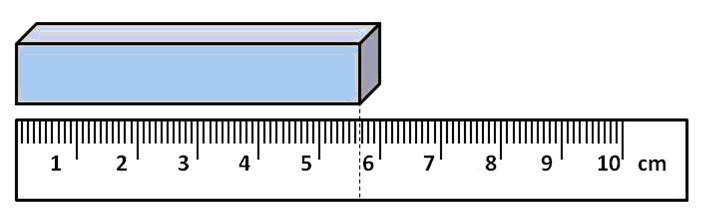 A. 5.5 cmB. 5 cmC. 6 cmD. 5.67 cmE. 5.6 cmBloom's Level: 4. AnalyzeChapter: 01 Chemistry: The Science of ChangeDifficulty: MediumSubtopic: Measurement (SI Units)Subtopic: Scientific Notation and Significant FiguresTopic: Study of Chemistry
75. The dark meat of a 20-pound turkey requires an internal temperature of 180°F to be fully cooked. What minimum temperature reading should be displayed on a food thermometer that only measures in degrees Celsius?A. 82°CB. 354°CC. 261°CD. –192°CE. –310°C
Accessibility: Keyboard NavigationBloom's Level: 3. ApplyChapter: 01 Chemistry: The Science of ChangeDifficulty: EasySubtopic: Dimensional AnalysisSubtopic: Scientific Notation and Significant FiguresTopic: Study of Chemistry
76. 50.0 grams of acetic acid are required for an experiment. What volume, in milliliters, of a 1.105 g/cm3 acetic acid solution must be measured for the experiment?A. 0.0452 mLB. 45.2 mLC. 55.3 mLD. 0.452 mLE. 4.52 mL
Accessibility: Keyboard NavigationBloom's Level: 4. AnalyzeChapter: 01 Chemistry: The Science of ChangeDifficulty: MediumSubtopic: Dimensional AnalysisSubtopic: Measurement (SI Units)Subtopic: Scientific Notation and Significant FiguresTopic: Study of Chemistry
77. A geology student found an irregularly shaped rock, with a mass of 28.63 grams, and placed it into a graduated cylinder containing 13.31 mL of water. If the water level increased to 19.73 mL after the rock was placed in the cylinder, what is the density of the rock, in g/mL?A. 4.46 g/mLB. 4460 g/mLC. 2.20 g/mLD. 0.455 g/mLE. 44.6 g/mL
Accessibility: Keyboard NavigationBloom's Level: 4. AnalyzeChapter: 01 Chemistry: The Science of ChangeDifficulty: MediumSubtopic: Dimensional AnalysisSubtopic: Measurement (SI Units)Subtopic: Scientific Notation and Significant FiguresTopic: Study of Chemistry
78. An average Mastiff puppy weighs 2.72 kilograms. How many pounds is an average Mastiff puppy? (1lb = 453.6 g)A. 1.24 lbB. 10.0 lbC. 59.8 lbD. 6.00 lbE. 72.0 lb
Accessibility: Keyboard NavigationBloom's Level: 4. AnalyzeChapter: 01 Chemistry: The Science of ChangeDifficulty: EasySubtopic: Dimensional AnalysisSubtopic: Measurement (SI Units)Subtopic: Scientific Notation and Significant FiguresTopic: Study of Chemistry
79. If the density of corn syrup is 1.380 g/mL and a sample of corn syrup has a mass of 32 grams, what is the volume of corn syrup, in liters?A. 43 LB. 23 LC. 0.043 LD. 0.023 LE. 2.3 L
Accessibility: Keyboard NavigationBloom's Level: 4. AnalyzeChapter: 01 Chemistry: The Science of ChangeDifficulty: MediumSubtopic: Dimensional AnalysisSubtopic: Measurement (SI Units)Subtopic: Scientific Notation and Significant FiguresTopic: Study of Chemistry
80. A smart phone has dimensions of 4.9 inches (height), 2.3 inches (width) and 8.0 millimeters (depth). What is the volume of the smart phone in cubic centimeters? (1 in = 2.54 cm)A. 58 cm3B. 1.7 × 105 cm3C. 90 cm3D. 3.4 cm3E. 34 cm3
Accessibility: Keyboard NavigationBloom's Level: 4. AnalyzeChapter: 01 Chemistry: The Science of ChangeDifficulty: MediumSubtopic: Dimensional AnalysisSubtopic: Measurement (SI Units)Subtopic: Scientific Notation and Significant FiguresTopic: Study of Chemistry
81. There are 58 counties in California and about 660,000 people in each county. How many million people live in California?A. 383 million peopleB. 38 million peopleC. 40 million peopleD. 58 million peopleE. 11 million people
Accessibility: Keyboard NavigationBloom's Level: 3. ApplyChapter: 01 Chemistry: The Science of ChangeDifficulty: MediumSubtopic: Dimensional AnalysisTopic: Study of Chemistry
82. The ripening of fruit, once picked, is an example of physical change.FALSE
Accessibility: Keyboard NavigationBloom's Level: 3. ApplyChapter: 01 Chemistry: The Science of ChangeDifficulty: EasySubtopic: Properties of MatterTopic: Study of Chemistry
83. When applying the scientific method, it is important to avoid any form of hypothesis.FALSE
Accessibility: Keyboard NavigationBloom's Level: 3. ApplyChapter: 01 Chemistry: The Science of ChangeDifficulty: EasySubtopic: Scientific MethodTopic: Study of Chemistry
84. When applying the scientific method, a model or theory should be based on experimental data.TRUE
Accessibility: Keyboard NavigationBloom's Level: 3. ApplyChapter: 01 Chemistry: The Science of ChangeDifficulty: EasySubtopic: Scientific MethodTopic: Study of Chemistry
85. Matter is anything that has mass and occupies space.TRUE
Accessibility: Keyboard NavigationBloom's Level: 4. AnalyzeChapter: 01 Chemistry: The Science of ChangeDifficulty: EasySubtopic: Classification and States of MatterSubtopic: Properties of MatterTopic: Study of Chemistry
86. The density of a substance is an intensive property.TRUE
Accessibility: Keyboard NavigationBloom's Level: 4. AnalyzeChapter: 01 Chemistry: The Science of ChangeDifficulty: EasySubtopic: Classification and States of MatterSubtopic: Properties of MatterTopic: Study of Chemistry
87. The volume of a substance is an intensive property.FALSE
Accessibility: Keyboard NavigationBloom's Level: 4. AnalyzeChapter: 01 Chemistry: The Science of ChangeDifficulty: EasySubtopic: Classification and States of MatterSubtopic: Properties of MatterTopic: Study of Chemistry
88. Boiling point and melting point are extensive properties.FALSE
Accessibility: Keyboard NavigationBloom's Level: 4. AnalyzeChapter: 01 Chemistry: The Science of ChangeDifficulty: EasySubtopic: Properties of MatterTopic: Study of Chemistry
89. The rusting of a piece of iron under environmental conditions is a physical change.FALSE
Accessibility: Keyboard NavigationBloom's Level: 4. AnalyzeChapter: 01 Chemistry: The Science of ChangeDifficulty: EasySubtopic: Properties of MatterTopic: Study of Chemistry
90. The number 6.0448, rounded to 3 decimal places, becomes 6.045.TRUE
Accessibility: Keyboard NavigationBloom's Level: 3. ApplyChapter: 01 Chemistry: The Science of ChangeDifficulty: EasySubtopic: Scientific Notation and Significant FiguresTopic: Study of Chemistry
91. A scoop of vanilla ice cream is a pure substance.FALSE
Accessibility: Keyboard NavigationBloom's Level: 4. AnalyzeChapter: 01 Chemistry: The Science of ChangeDifficulty: EasySubtopic: Classification and States of MatterSubtopic: Properties of MatterTopic: Study of Chemistry
92. A particular temperature in degrees Celsius is larger than the temperature in kelvins.FALSE
Accessibility: Keyboard NavigationBloom's Level: 4. AnalyzeChapter: 01 Chemistry: The Science of ChangeDifficulty: EasySubtopic: Dimensional AnalysisSubtopic: Measurement (SI Units)Topic: Study of Chemistry
93. Zero kelvin 0 K < 0°F < 0°CTRUE
Accessibility: Keyboard NavigationBloom's Level: 4. AnalyzeChapter: 01 Chemistry: The Science of ChangeDifficulty: MediumSubtopic: Measurement (SI Units)Topic: Study of Chemistry
94. 77 K is colder than 4 K.FALSE
Accessibility: Keyboard NavigationBloom's Level: 4. AnalyzeChapter: 01 Chemistry: The Science of ChangeDifficulty: EasySubtopic: Measurement (SI Units)Topic: Study of Chemistry
95. The juice from an orange is a mixture.TRUE
Accessibility: Keyboard NavigationBloom's Level: 4. AnalyzeChapter: 01 Chemistry: The Science of ChangeDifficulty: EasySubtopic: Classification and States of MatterSubtopic: Properties of MatterTopic: Study of Chemistry
Category 	# of QuestionsAccessibility: Keyboard Navigation	94Bloom's Level: 1. Remember	3Bloom's Level: 2. Understand	6Bloom's Level: 3. Apply	50Bloom's Level: 4. Analyze	34Bloom's Level: 5. Evaluate	2Chapter: 01 Chemistry: The Science of Change	95Difficulty: Easy	30Difficulty: Hard	26Difficulty: Medium	39Subtopic: Classification and States of Matter	15Subtopic: Dimensional Analysis	50Subtopic: Measurement (SI Units)	55Subtopic: Properties of Matter	19Subtopic: Scientific Method	7Subtopic: Scientific Notation and Significant Figures	60Topic: Study of Chemistry	95